ΔΡΑΣΗ ΤΟΥ 5ου  ΝΗΠΙΑΓΩΓΕΙΟΥ ΚΑΡΔΙΤΣΑΣΘΕΑΤΡΙΚΗ ΠΑΡΑΣΤΑΣΗ ΘΕΑΤΡΟΥ ΣΚΙΩΝΤα παιδιά του 5ου Νηπιαγωγείου Καρδίτσας, την Πέμπτη 1 Φεβρουαρίου 2024, μέσα σε κλίμα ενθουσιασμού και χαράς, παρακολούθησαν θεατρική παράσταση θεάτρου Σκιών. Μέσα από το θέατρο, πήραν πολλά μηνύματα, για την σωστή διατροφή. Στην συνέχεια μέσα στην τάξη, έπαιξαν με διάφορες φιγούρες που υπήρχαν, και δημιούργησαν τις δικές τους ιστοριούλες.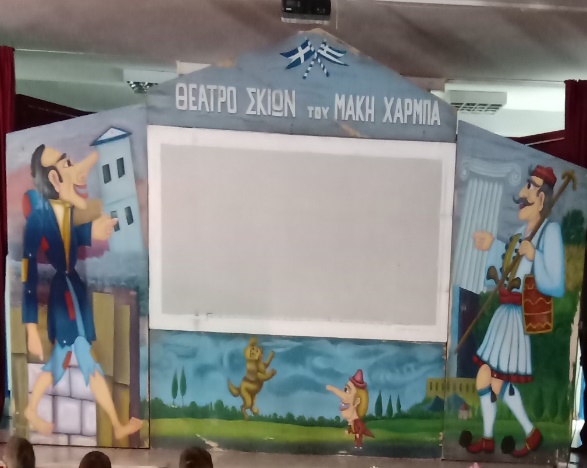 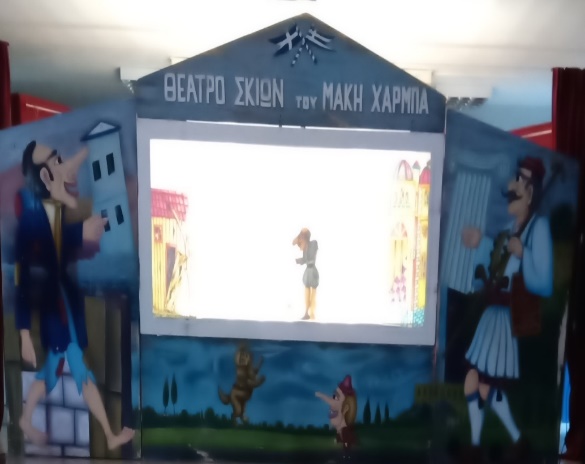 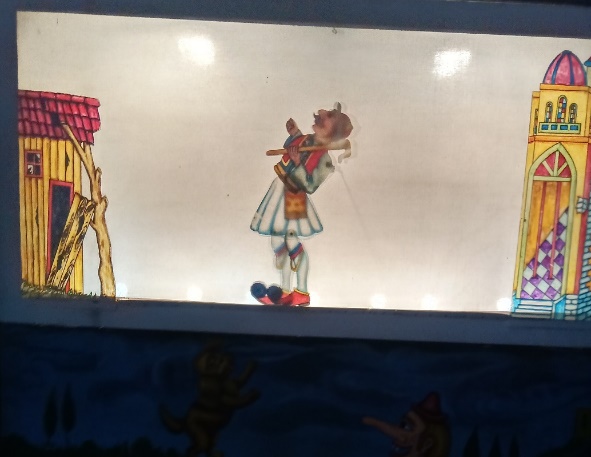 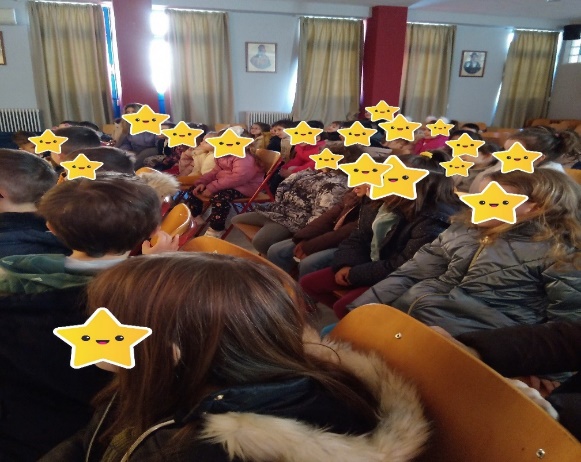 